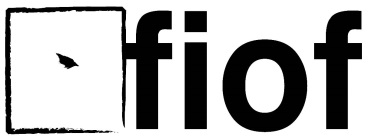 R-evolution Summer Festival 2015 - MinturnoScheda di partecipazione Shooting di  Nudo Artistico con Luigi Grieco fotografo & Hedy Nerito modelNOME ______________________________	COGNOME    __________________________________DATA DI NASCITA _____________________	RESIDENTE A   _________________________________VIA ________________________________________________CAP______________________PV_________EMAIL __________________________________________________________________________________CELL. ___________________________ SITO INTERNET     _________________________________________FACEBOOK ___________________________________________ SKYPE     ____________________________GIA’ SOCIO FIOF 2015 (TESSERA N°__________________________________)NUOVO SOCIO FIOF (tessera n.) ___________________________________________________	PROFESSIONISTA/APPASSIONATO		€  150,00					STUDENTE			                €    70,00                SOCIO FIOF                                                          €    80,00*          * Per chi volesse associarsi il costo della tessera è di € 50,00 ed ha validità fino al 31 dicembre 2015Le iscrizioni al workshop vanno effettuate entro il 29/06/2015Inviare la scheda compilata a segreteria@fiof.it – lazio@fiof.itResponsabile: Luigi – Presidente FIOF Regione Lazio l.grieco@icloud.comPagamenti:  bonifico bancario intestato a:FIOF Fondo Internazionale per la Fotografia, Video e Comunicazione
Coordinate bancarie: iban IT 72U0578741350039570119606
BANCAPULIA GRUPPO VENETO BANCA
Filiale di Barletta, via Renato Coletta, 8 - 76121 Barletta (BT)30 % acconto all’ iscrizione – saldo entro e non oltre il 29/06/2015Ai partecipanti è severamente proibito pubblicare immagini riprese durante lo shooting, previa autorizzazione da parte del fotografo. I partecipanti che non osserveranno tale disposizione saranno percorribili a norma di legge.				